Mrs. L.A. Ruff, Clerk of the Council, Street Parish Rooms, 6 Leigh Road, Street, Somerset   BA16  0HA                                     Tel.  07539 414205 Email   street.parish@street-pc.gov.uk          Website   www.street-pc.gov.uk 7th January, 2021                                                        PLEASE   NOTE   DATE   AND   TIME                	 Dear Sir/Madam,	 You are summoned to attend an extraordinary meeting of the Street	 Parish Council which will be held virtually using Zoom with remote attendance on TUESDAY 12TH JANUARY, 2021 at 7 p.m. for the purpose of transacting the business specified in the following agenda.  The Chair will allow each person who has registered to speak with the Clerk to speak for up to 3 minutes and will firstly explain the procedures of the meeting and that it will be recorded.  Statements received will be read out.  The meeting will be streamed live on YouTube on the Council’s YouTube channelhttps://www.youtube.com/channel/UCiwCtXUydITXA9OpDqQfvIA/videos	 In accordance with standing orders 7 c and d, a member with a	 disclosable pecuniary interest must leave the room during the relevant	 item of business, unless permitted to remain following the grant of a	 dispensation.  Councillors with an interest in relation to any item of business being transacted at a meeting under Appendix B (Other Interests) or where a matter relates to a financial interest of a friend, relative or close associate, may (i) make representations, (ii) answer questions and (iii) give evidence relating to the business being transacted but must thereafter leave the meeting and be placed  in the waiting room, unless permitted to remain following the grant of a dispensation.  At a convenient time the Chair will also give this opportunity to any members of the public wishing to speak on any matter being transacted and present at the meeting.	Yours faithfully,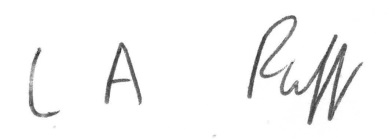 	L.A. Ruff, Clerk of the Council	AGENDA1.	APOLOGIES FOR ABSENCE – acceptance of any reasons offered2.	MINUTESTo approve as a correct record the minutes of the meeting of the Council held on 8th  December, 2020  -  attached   Pages 3 - 9	3.	DECLARATIONS OF INTEREST AND DISPENSATIONS4.	GRANT TO GREENBANK POOL ANDPRECEPT AND ESTIMATES FOR 2021/2022  -  attached   Pages 10 - 12R. Clark and S. Todd from the Greenbank Pool Trust to attend.5.	MATTERS FOR REPORT________________To:    Chair and Members of Street Parish Council